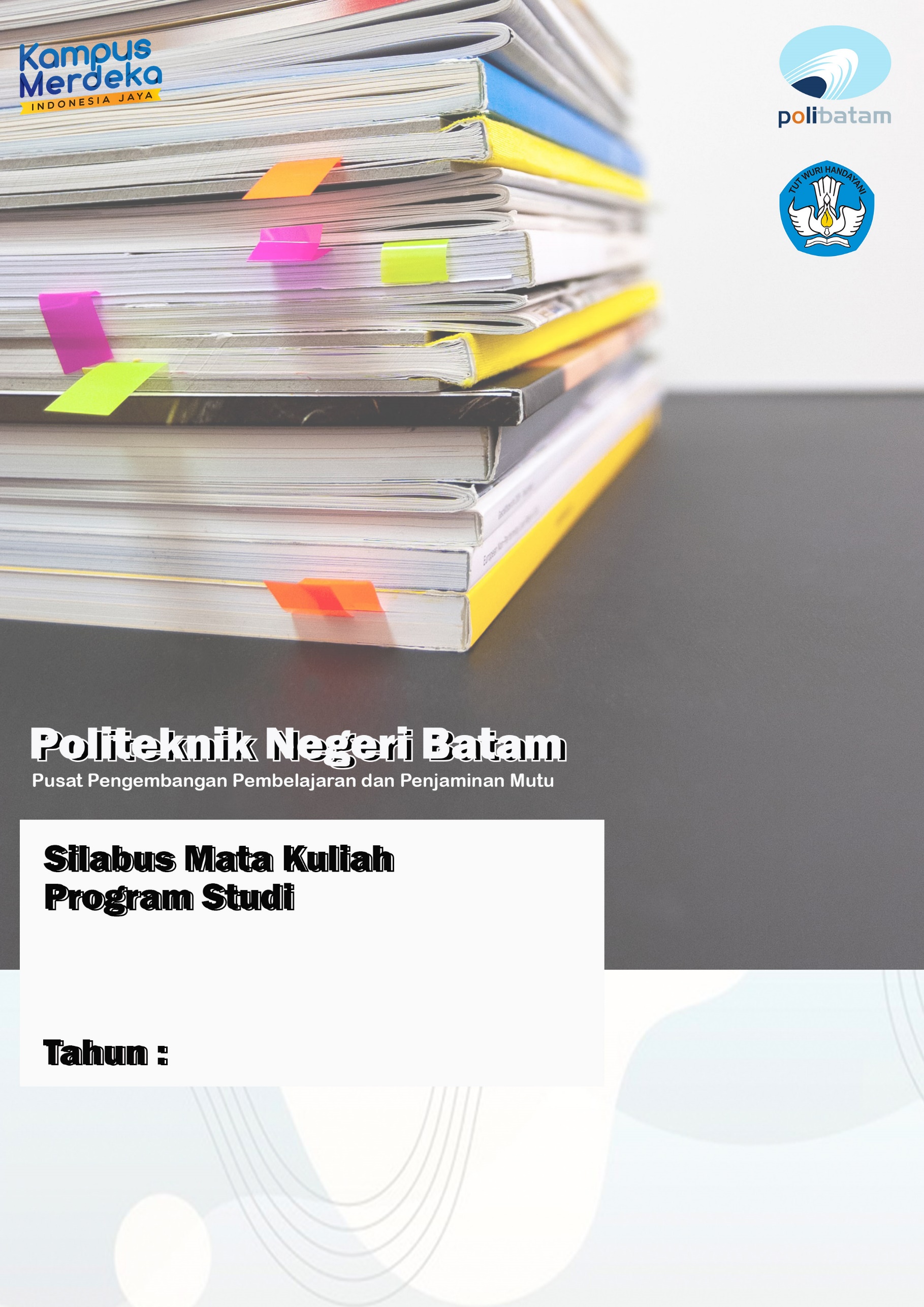 Profil Profesional Mandiri (Program Educational Objectives)Kompetensi UtamaCapaian Pembelajaran LulusanProspek Kerja……….……….……….dstPeta Matakuliah (Gambar)Silabus Matakuliah[Urutkan berdasarkan kode mata kuliah].[Lengkapi tabel silabus dengan data seluruh mata kuliah, dan silabus ini menjadi data yang dipublikasi pada website masing-masing Program Studi].Profil Profesional MandiriDeskripsi ProfilKode CPCapaian Pembelajaran LulusanSumber AcuanAspek Sikap[Sesuai Lampiran Permendikbud Nomor 3 Tahun 2020 tentang Standar Nasional Pendidikan Tinggi]S-1[Sesuai Lampiran Permendikbud Nomor 3 Tahun 2020 tentang Standar Nasional Pendidikan Tinggi]S-2[Sesuai Lampiran Permendikbud Nomor 3 Tahun 2020 tentang Standar Nasional Pendidikan Tinggi]S-3[Sesuai Lampiran Permendikbud Nomor 3 Tahun 2020 tentang Standar Nasional Pendidikan Tinggi]…[Sesuai Lampiran Permendikbud Nomor 3 Tahun 2020 tentang Standar Nasional Pendidikan Tinggi]Aspek Pengetahuan[Bagian ini berisi acuan yang digunakan]P-1[Bagian ini berisi acuan yang digunakan]P-2[Bagian ini berisi acuan yang digunakan]P-3[Bagian ini berisi acuan yang digunakan]…[Bagian ini berisi acuan yang digunakan]Aspek Keterampilan Umum[Sesuai Lampiran Permendikbud Nomor 3 Tahun 2020 tentang Standar Nasional Pendidikan Tinggi disesuaikan dengan program studi yang diusulkan]KU-1[Sesuai Lampiran Permendikbud Nomor 3 Tahun 2020 tentang Standar Nasional Pendidikan Tinggi disesuaikan dengan program studi yang diusulkan]KU-2[Sesuai Lampiran Permendikbud Nomor 3 Tahun 2020 tentang Standar Nasional Pendidikan Tinggi disesuaikan dengan program studi yang diusulkan]KU-3[Sesuai Lampiran Permendikbud Nomor 3 Tahun 2020 tentang Standar Nasional Pendidikan Tinggi disesuaikan dengan program studi yang diusulkan]…[Sesuai Lampiran Permendikbud Nomor 3 Tahun 2020 tentang Standar Nasional Pendidikan Tinggi disesuaikan dengan program studi yang diusulkan]Aspek Keterampilan Khusus[Bagian ini berisi acuan yang digunakan]KK-1[Bagian ini berisi acuan yang digunakan]KK-2[Bagian ini berisi acuan yang digunakan]KK-3[Bagian ini berisi acuan yang digunakan]…[Bagian ini berisi acuan yang digunakan]No.Komponen SilabusDeskripsiMata Kuliah:. . .Kode:. . .SKS:. . .Deskripsi Mata Kuliah:. . .Capaian Pembelajaran Mata Kuliah (Tujuan Pembelajaran):. . .Mata Kuliah:. . .Kode:. . .SKS:. . .Deskripsi Mata Kuliah:. . .Capaian Pembelajaran Mata Kuliah (Tujuan Pembelajaran):. . ....